PACLIC 28 Organizing Committee & PACLIC Steering Committee The 28th Pacific Asia Conference on Language, Information and Computation COPYRIGHT TRANSFER AGREEMENT This document is to ensure that copyright to the work specified below (inclusive of its abstract) is licensed to PACLIC 28 Organizing Committee, PACLIC Steering Committee, and any organization or entity that may inherit functions of those committees, for publication in Proceedings, paper-based, CD- ROM and/or on the web, and on the relevant web pages produced for the pre-announcement and post-report of PACLIC 28. ______________________________________________________________________________
Paper #     Title of Work ______________________________________________________________________________
Author(s)Copyright to the above work (including, without limitation, the right to publish the work in whole or in part in any and all forms and media, now or hereafter known) is hereby transferred to the PACLIC 28 Organizing Committee and PACLIC Steering Committee (hereafter referred to as the Committees), effective as of the date of this agreement, on the understanding that the work has been accepted for presentation at the 28th Pacific Asia Conference on Language, Information and Computation, and for publication in the proceedings of the conference. However, each of the authors and the employers for whom the work was performed reserve all other rights, specifically including the following: (1) All proprietary rights other than copyright and publication rights transferred to the Committees; (2) The right to publish in a journal or collection or to be used in future works of the author’s own (such as articles or books) all or part of this work, provided that acknowledgment is given to the Committees and a full citation to its publication in the particular proceedings is included; (3) The right to make oral presentation of the material in any forum; (4) The right to make copies of the work for internal distribution within the author’s organization and for external distribution as a preprint, reprint, technical report, or related class of document. In the case of a work prepared under a government contract, if the contract so requires, that government my reproduce all or portions of the article and may authorize others to do so, for official government purposes only. By signing below, I confirm that all authors of the work have agreed to the above and that I am authorized to sign this form on their behalf. I also confirm that the paper is original and does not contain any materials that may be considered to constitute copyright infringement or plagiarism, and the paper will be immediately withdrawn from any other conference(s) that it has been submitted to. 
Signature 								Date 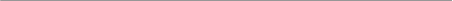  
Name (please print) and your job title (if not one of the authors) 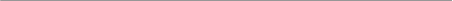  
Name and address of your organization 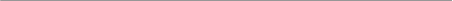 